Publicado en  el 02/05/2014 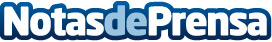 Éxito de Equivalenza en ExpoFranquicia 2014Datos de contacto:EquivalenzaNota de prensa publicada en: https://www.notasdeprensa.es/exito-de-equivalenza-en-expofranquicia-2014_1 Categorias: Franquicias http://www.notasdeprensa.es